Приложение № 1 к решению Обнинского городского Собранияот 26.09.2023 № 06-43 «О протесте Калужской межрайонной природоохранной прокуратуры на местные нормативы градостроительного проектирования муниципального образования «Город Обнинск» 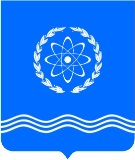 ОБНИНСКОЕ ГОРОДСКОЕ СОБРАНИЕГОРОДСКОГО ОКРУГА «ГОРОД ОБНИНСК»ПроектР Е Ш Е Н И Е  № ________г. Обнинск                                                                                              «____» ___________ 2023 годаО внесении изменений в местные нормативы градостроительного  проектирования МО «Город Обнинск», утвержденные решением  Обнинского городского Собрания  от 12.12.2017 № 02-35В соответствии со статьями 29.4 Градостроительного кодекса Российской Федерации, Положением о составе, порядке подготовки и утверждения местных нормативов градостроительного проектирования муниципального образования «Город Обнинск», утвержденным постановлением Администрации города Обнинска от 05.09.2017 № 1411-п,  статьей 28 Устава муниципального образования «Город Обнинск» Обнинское городское СобраниеРЕШИЛО:Внести следующие изменения в местные нормативы градостроительного  проектирования муниципального образования «Город Обнинск», утвержденные решением  Обнинского городского Собрания  от 12.12.2017 № 02-35 (в редакции решения Обнинского городского Собрания от 27.04.2021 № 01-13):1. В разделе 1. «Основная часть. Расчетные показатели минимально допустимого уровня обеспеченности объектами местного значения и расчетные показатели максимально допустимого уровня их территориальной доступности»:1.1. Пункт 1.2.3. подраздела 1.2. «Транспортная инфраструктура» изложить в следующей редакции:«1.2.3. Пропускную способность сети улиц, дорог и транспортных пересечений, следует определять исходя из уровня автомобилизации на расчетный срок до 2041 года, автомобилей на 1000 чел.: 430 легковых автомобилей, в том числе 3 - 4 такси и 2 - 3 ведомственных автомобиля, 25 - 40 грузовых автомобилей в зависимости от состава парка. Число мотоциклов и мопедов на 1000 чел. следует принимать 50 - 100 единиц».1.2. Подраздел 1.2. «Транспортная инфраструктура» дополнить пунктами следующего содержания:«1.2.19. В случае недостаточности территории квартала размещение автомобилей жителей необходимо предусматривать в многоэтажных подземных и (или) надземных паркингах.1.2.20. В существующей плотной городской застройке (за исключением проектов комплексного развития территории) число машино-мест для постоянного хранения личных автомобилей в зонах жилой и общественно-деловой застройки (коэффициент плотности застройки жилых зон - 1,2 - 1,6; общественно-деловых - 3,0) может быть уменьшено не более чем на 50% в радиусе 300 м пешеходной доступности до остановок общественного транспорта.»1.3. Подраздел 1.3. «Жилищный фонд» изложить в следующей редакции:«1.3. Жилищный фонд1.3.1. Общая площадь жилищного фонда в границах муниципального образования «Город Обнинск» составляет 3337,2 тыс. кв. м (28,3 кв. м на человека).1.3.2. В течение расчетного срока Генерального плана муниципального образования «Город Обнинск» жилищный фонд планируется увеличить до 5310 тыс. кв. м, что позволит увеличить среднюю жилищную обеспеченность с 28,3 кв. м в настоящее время до 30 кв. м общей площади на человека.1.3.3. Норма предоставления площади жилого помещения по договору социального найма в соответствии с требованиями действующего законодательства.1.3.4. В жилых зонах допускается размещение отдельно стоящих, встроенных или пристроенных объектов социального и коммунально-бытового назначения, торговли, здравоохранения, объектов дошкольного, начального общего и среднего (полного) общего образования, стоянок автомобильного транспорта, иных объектов, связанных с проживанием граждан и не оказывающих негативного воздействия на окружающую среду». 1.4. Подраздел 1.5. «Образование» дополнить абзацем следующего содержания:«Расчетные показатели количества машино-мест для парковки легковых автомобилей на стоянках автомобилей, размещаемых в непосредственной близости от отдельно стоящих дошкольных образовательных организаций и  общеобразовательных организаций в границах жилых и общественно-деловых зон и максимального уровня их территориальной доступности приведены в таблице 16.1. Таблица 16.11.5. Подраздел 1.9. «Обработка, утилизация, обезвреживание, размещение твердых коммунальных отходов» изложить в следующей редакции:«1.9. Обработка, утилизация, обезвреживание, размещение твердых коммунальных отходов1.9.1. Санитарная очистка территории городского округа должна обеспечивать во взаимосвязи с системой канализации сбор и утилизацию (удаление, обезвреживание) бытовых и производственных отходов с учетом экологических и ресурсосберегающих требований.Потребность в размещении новых объектов в области обработки, утилизации, обезвреживания, размещения твердых коммунальных отходов осуществляется на основе расчета нормативных параметров развития с учетом параметров существующих объектов.1.9.2. Нормативы накопления твердых коммунальных отходов устанавливаются в соответствии с приказом Министерства строительства и жилищно-коммунального хозяйства Калужской области от 24.11.2017 № 501 и приведены в таблице 21.Таблица 21. Нормативы накопления твердых коммунальных отходов, образующихся в домовладениях1.9.3. Предельные значения расчетных показателей минимально допустимого уровня обеспеченности в области утилизации коммунальных и промышленных отходов приведены в таблице 22.                                                                                                                    Таблица 22.Размеры санитарно-защитной зоны полигона по обезвреживанию токсичных промышленных отходов регламентируются в соответствии с СанПиН 2.2.1/2.1.1.1200.Полигоны по размещению, обезвреживанию, захоронению токсичных отходов производства и потребления I, II классов опасности относятся к объектам I класса с ориентировочным размером санитарно-защитной зоны - 1000 м.Полигоны по размещению, обезвреживанию, захоронению токсичных отходов производства и потребления III, IV классов опасности относятся к объектам II класса с ориентировочным размером санитарно-защитной зоны - 500 м.Для обеспечения контроля высоты стояния грунтовых вод, их физико-химического и бактериологического состава на территории участка захоронения отходов и в его санитарно-защитной зоне необходимо предусматривать створы наблюдательных скважин. В каждом створе должно быть не менее двух скважин.При уклоне грунтового потока менее 0,1% створы должны предусматриваться по всем четырем направлениям. При уклоне более 0,1% контрольные скважины могут размещаться по трем направлениям, исключая направление вверх по течению. При длине сторон участка захоронения не более 200 м следует предусматривать на каждую сторону по одному контрольному створу; при большей длине сторон участка створы следует размещать через 100 - 150 м.Расстояние между наблюдательными скважинами в створе должно приниматься в пределах 50 - 100 м. Одна скважина створа должна размещаться на территории участка захоронения, другая - в санитарно-защитной зоне. Приведенные расстояния могут быть уменьшены с учетом конкретных гидрогеологических условий.Скважины должны быть заглублены ниже уровня грунтовых вод не менее чем на 5 м.Аналогичный контроль следует предусматривать для испарителей загрязненных дождевых и дренажных вод, размещаемых вне участка захоронения токсичных промышленных отходов.Места отбора проб следует также предусматривать на сбросе воды из кольцевого канала.1.9.4. Утилизация умеренно опасных биологических отходов должна осуществляться путем сжигания в печах (крематорах, инсинераторах) или под открытым небом в траншеях (ямах) до образования негорючего остатка либо захоронения в скотомогильниках или отдельно стоящих биотермических ямах, строительство и ввод в эксплуатацию которых осуществлены до 31 декабря 2020 г. включительно.1.9.5. Утилизация особо опасных биологических отходов должна осуществляться под наблюдением специалиста в области ветеринарии, являющегося уполномоченным лицом органов и организаций, входящих в систему Государственной ветеринарной службы Российской Федерации, путем сжигания в печах (крематорах, инсинераторах) или под открытым небом в траншеях (ямах) до образования негорючего остатка.1.9.6. «Размер санитарно-защитной зоны для сибиреязвенных скотомогильников и скотомогильников с захоронением в санитарно-эпидемиологических ямах определяется в соответствии с правилами и нормативами СанПиН 2.2.1/2.1.1.1200-03 «Санитарно-защитные зоны и санитарная классификация предприятий, сооружений и иных объектов» и оставляет 1000 м, а для скотомогильников с биологическими камерами – 500 м, для предприятий по утилизации отходов, в том числе биологических, санитарно-защитная зона определяется исходя из мощности и составляет при мощности от 40 тысяч т/год – 1000 м., до 40 тысяч т/год – 500 м.1.9.7. Размеры земельных участков для размещения установок термической утилизации биологических отходов принимаются в соответствии с выбранным типом установки и техническими условиями эксплуатации.1.9.8. Размещение скотомогильников (биотермических ям) и установок термической утилизации биологических отходов в водоохранной, лесопарковой и заповедной зонах категорически запрещается.1.9.9. Расчетные показатели минимально допустимых размеров земельных участков для размещения предприятий и сооружений по утилизации и переработке твердых коммунальных отходов приведены в таблице 23.                                                                                                                                   Таблица 23.1.9.10. В соответствии с пунктом 4.14 СП 19.13330.2019 «Свод правил. Сельскохозяйственные предприятия. Планировочная организация земельного участка (СНиП II-97-76* Генеральные планы сельскохозяйственных предприятий)», с пунктом 6 части 3 статьи 47 Воздушного кодекса Российской Федерации, подпунктом «д» пункта 1(1) Положения о приаэродромной территории, утвержденного постановлением Правительства Российской Федерации от 02.12.2017 № 1460 запрещается размещать полигоны твердых коммунальных отходов как объекты, отличающиеся привлечением и массовым скоплением птиц, на расстоянии ближе 15 км от контрольной точки аэродрома.2. В разделе 2 «Материалы по обоснованию расчетных показателей»: 2.1. Подраздел 2.3.10 «Обоснования расчетных показателей в области утилизации и переработки коммунальных и промышленных отходов» изложить в следующей редакции:«2.3.10. Обоснования расчетных показателей в области утилизации и переработки коммунальных и промышленных отходов:1. В области утилизации и переработки коммунальных отходов расчетные показатели устанавливаются для объектов по переработке промышленных, бытовых и биологических отходов: полигонов бытовых и промышленных отходов, скотомогильников.2. При размещении предприятий и сооружений по утилизации и переработке твердых коммунальных отходов необходимо обеспечивать нормативные санитарно-защитные зоны в соответствии с требованиями СанПиН 2.2.1/2.1.1.1200-03 «Санитарно-защитные зоны и санитарная классификация предприятий, сооружений и иных объектов».3. В соответствии с пунктом 4.14 СП 19.13330.2019 «Свод правил. Сельскохозяйственные предприятия. Планировочная организация земельного участка (СНиП II-97-76* Генеральные планы сельскохозяйственных предприятий)», с пунктом 6 части 3 статьи 47 Воздушного кодекса Российской Федерации, подпунктом «д» пункта 1(1) Положения о приаэродромной территории, утвержденного постановлением Правительства Российской Федерации от 02.12.2017 № 1460 запрещается размещать полигоны твердых коммунальных отходов как объекты, отличающиеся привлечением и массовым скоплением птиц, на расстоянии ближе 15 км от контрольной точки аэродрома.4. В местных нормативах градостроительного проектирования в соответствии с правилами, указанными в СанПиН 2.2.1/2.1.1.1200-03 «Санитарно-защитные зоны и санитарная классификация предприятий, сооружений и иных объектов» и СП 127.13330.2017 «Свод правил. Полигоны по обезвреживанию и захоронению токсичных промышленных отходов. Основные положения по проектированию. СНиП 2.01.28-85.5. В соответствии с правилами, указанными в СанПиН 2.2.1/2.1.1.1200-03 «Санитарно-защитные зоны и санитарная классификация предприятий, сооружений и иных объектов» и СП 127.13330.2017 «Свод правил. Полигоны по обезвреживанию и захоронению токсичных промышленных отходов. Основные положения по проектированию. СНиП 2.01.28-85» установлены требования к минимальным расстояниям до участков захоронения токсичных промышленных отходов.»2.2. Приложение 2 «Перечень исходных данных (в том числе нормативных правовых актов и иных документов), использованных при подготовке МНГП» изложить в следующей редакции:«ПРИЛОЖЕНИЕ 2. Перечень исходных данных (в том числе нормативных правовых актов и иных документов),  использованных при подготовке МНГПВ МНГП использованы ссылки на нормативные правовые акты, нормативно-технические документы и стандарты Российской Федерации:- Конституция Российской Федерации;- Земельный кодекс Российской Федерации;- Градостроительный кодекс Российской Федерации;- Водный кодекс Российской Федерации;- Кодекс внутреннего водного транспорта Российской Федерации;- Воздушный кодекс Российской Федерации;- Лесной кодекс Российской Федерации;- Жилищный кодекс Российской Федерации;- Федеральный закон от 06.10.2003 № 131-ФЗ «Об общих принципах организации местного самоуправления в Российской Федерации»;- Федеральный закон от 25.06.2002 № 73-ФЗ «Об объектах культурного наследия (памятниках истории и культуры) народов Российской Федерации»;- Федеральный закон от 10.01.2002 № 7-ФЗ «Об охране окружающей среды»;- Федеральный закон от 03.03.1995 № 27-ФЗ «О внесении изменений и дополнений  в Закон Российской Федерации «О недрах»;- Федеральный закон от 14.03.1995 № 33-ФЗ «Об особо охраняемых природных территориях»;- Федеральный закон от 23.11.1995 № 174-ФЗ «Об экологической экспертизе»;- Федеральный закон от 12.01.1996 № 8-ФЗ «О погребении и похоронном деле»;- Федеральный закон от 30.03.1999 № 52-ФЗ «О санитарно-эпидемиологическом благополучии населения»;- Федеральный закон от 04.09.1999 № 96-ФЗ «Об охране атмосферного воздуха»; - Федеральный закон от 27.12.2002 № 184-ФЗ «О техническом регулировании»;- Федеральный закон от 30.12.2009 № 384-ФЗ «Технический регламент о безопасности зданий и сооружений»;- Федеральный закон от 22.07.2008 № 123-ФЗ «Технический регламент о требованиях пожарной безопасности»;- Федеральный закон от 21.07.1997 № 116-ФЗ «О промышленной безопасности опасных производственных объектов»;- Федеральный закон от 23.11.2009 № 261-ФЗ «Об энергосбережении и о повышении энергетической эффективности и о внесении изменений в отдельные законодательные акты Российской Федерации»;- Федеральный закон от 10.12.1995 № 196-ФЗ «О безопасности дорожного движения»;- Федеральный закон от 10.01.2003 № 17-ФЗ «О железнодорожном транспорте в Российской Федерации»;- Федеральный закон от 08.11.2007 № 257-ФЗ «Об автомобильных дорогах и о дорожной деятельности в Российской Федерации и о внесении изменений в отдельные законодательные акты Российской Федерации»;- Федеральный закон от 31.03.1999 № 69-ФЗ «О газоснабжении в Российской Федерации»;- Федеральный закон от 27.07.2010 № 190-ФЗ «О теплоснабжении»;- Федеральный закон от 26.03.2003 № 35-ФЗ «Об электроэнергетике»;- Федеральный закон от 28.12.2013 № 442-ФЗ «Об основах социального обслуживания граждан в Российской Федерации»;- Федеральный закон от 01.12.2014 № 419-ФЗ (ред. от 29.12.2015) «О внесении изменений в отдельные законодательные акты Российской Федерации по вопросам социальной защиты инвалидов в связи с ратификацией Конвенции о правах инвалидов»;- Федеральный закон от 28.06.2014 № 172-ФЗ «О стратегическом планировании в Российской Федерации»- Методические рекомендации о применении нормативов и норм при определении потребности субъектов Российской Федерации в объектах физической культуры и спорта, утвержденные приказом Минспорта России от 21.03.2018 № 244; - Методические рекомендации о применении нормативов и норм ресурсной обеспеченности населения в сфере здравоохранения, утвержденные приказом Минздрава России от 20.04.2018 № 182;- постановление Правительства Российской Федерации от 23.05.2006 № 306 «Об утверждении Правил установления и определения нормативов потребления коммунальных услуг и нормативов потребления коммунальных ресурсов в целях содержания общего имущества в многоквартирном доме»;- приказ Минздрава России от 27.02.2016 № 132н «О Требованиях к размещению медицинских организаций государственной системы здравоохранения и муниципальной системы здравоохранения исходя из потребностей населения»;- приказ Минсельхоза России от 26.10.2020 № 626 «Об утверждении Ветеринарных правил перемещения, хранения, переработки и утилизации биологических отходов»;- приказ МЧС России от 30.03.2020 № 225 «Об утверждении свода правил СП 8.13130 «Системы противопожарной защиты. Наружное противопожарное водоснабжение. Требования пожарной безопасности».- ГОСТ Р 52880-2007. Национальный стандарт Российской Федерации. Социальное обслуживание населения. Типы учреждений социального обслуживания граждан пожилого возраста и инвалидов;- ГОСТ Р 52492-2005. Национальный стандарт Российской Федерации. Услуги бытовые. Социальные нормы и нормативы к услугам. Общие требования;- ГОСТ 33150-2014 Дороги автомобильные общего пользования. Проектирование пешеходных и велосипедных дорожек. Общие требования;- СП 42.13330.2016 «Градостроительство. Планировка и застройка городских и сельских поселений. Актуализированная редакция СНиП 2.07.01-89*»;- СП 124.13330.2012 «Тепловые сети. Актуализированная редакция СНиП 41-02-2003»;- СП 42-101-2003 Свод правил по проектированию и строительству. Общие положения по проектированию и строительству газораспределительных систем из металлических и полиэтиленовых труб;- СП 43.13330.2012 «Сооружения промышленных предприятий. Актуализированная редакция СНиП 2.09.03-85»;- СП 4.13130.2013 «Системы противопожарной защиты. Ограничение распространения пожара на объектах защиты. Требования к объемно-планировочным и конструктивным решениям»;- СП 160.1325800.2014 «Здания и комплексы многофункциональные. Правила проектирования»;- СП 152.13330.2018 «Здания федеральных судов. Правила проектирования»;- СП 228.1325800.2014 «Здания и сооружения следственных органов. Правила проектирования;- СП 257.1325800.2020 «Здания гостиниц. Правила проектирования»;- СП 158.13330.2014. Свод правил. Здания и помещения медицинских организаций. Правила проектирования;- СП 118.13330.2022 «Общественные здания и сооружения. СНиП 31-06-2009»;- СП 113.13330.2016 «Стоянки автомобилей. Актуализированная редакция СНиП 21-02-99*»;- СП 50.13330.2012 «Тепловая защита зданий. Актуализированная редакция СНиП 23-02-2003»;- СП 89.13330.2016 «Котельные установки. Актуализированная редакция СНиП II-35-76»; - СП 62.13330.2011* «Газораспределительные системы. Актуализированная редакция СНиП 42-01-2002. С изменением № 1»- СП 98.13330.2018 «Трамвайные и троллейбусные линии. СНиП 2.05.09-90»;- СП 31-115-2006. Открытые плоскостные физкультурно-спортивные сооружения;- СП 31-112-2004. Физкультурно-спортивные залы. Часть 1. Часть 2;- СП 31-113-2004. Бассейны для плавания;- СП 59.13330.2020 «Доступность зданий и сооружений для маломобильных групп населения. СНиП 35-01-2001»;- СП 35-101-2001. Проектирование зданий и сооружений с учетом доступности для маломобильных групп населения. Общие положения;- СП 35-102-2001. Жилая среда с планировочными элементами, доступными инвалидам;- СП 31-102-99. Требования доступности общественных зданий и сооружений для инвалидов и других маломобильных посетителей;- СП 35-103-2001. Общественные здания и сооружения, доступные маломобильным посетителям; - РДС 35-201-99 «Система нормативных документов в строительстве. Руководящий документ системы. Порядок реализации требований доступности для инвалидов к объектам социальной инфраструктуры»; - СП 60.13330.2020 «Отопление, вентиляция и кондиционирование воздуха. СНиП 41-01-2003»;- СП 54.13330.2022 «Здания жилые многоквартирные. СНиП 31-01-2003»;- СП 165.1325800.2014 «Инженерно-технические мероприятия по гражданской обороне. Актуализированная редакция СНиП 2.01.51-90»;- СП 78.13330.2012 «Автомобильные дороги. Актуализированная редакция СНиП 3.06.03-85»;- СП 113.13330.2016 «Стоянки автомобилей. Актуализированная редакция СНиП 21-02-99*»;- СП 113.13330.2016 «Стоянки автомобилей. Актуализированная редакция СНиП 21-02-99*»;- СП 58.13330.2019 «Гидротехнические сооружения. Основные положения. СНиП 33-01-2003»;- СП 11.13130.2009 «Места дислокации подразделений пожарной охраны. Порядок и методика определения»;- СП 118.13330.2022 «Общественные здания и сооружения. СНиП 31-06-2009»;- СП 115.13330.2016 «Геофизика опасных природных воздействий. Актуализированная редакция СНиП 22-01-95»;- СП 60.13330.2020 «Отопление, вентиляция и кондиционирование воздуха. СНиП 41-01-2003»;-  СП 60.13330.2020 «Отопление, вентиляция и кондиционирование воздуха. СНиП 41-01-2003»;- СП 396.1325800.2018 «Улицы и дороги населенных пунктов. Правила градостроительного проектирования»;- СП 19.13330.2019 «Сельскохозяйственные предприятия. Планировочная организация земельного участка (СНиП II-97-76* Генеральные планы сельскохозяйственных предприятий)»;- СанПиН 2.1.4.1110-02. Зоны санитарной охраны источников водоснабжения и водопроводов питьевого назначения; - СанПиН 2.2.1/2.1.1.1200-03. Санитарно-защитные зоны и санитарная классификация предприятий, сооружений и иных объектов; - СП 2.4.3648-20 «Санитарно-эпидемиологические требования к организациям воспитания и обучения, отдыха и оздоровления детей и молодежи»; - СП 127.13330.2017 «Полигоны по обезвреживанию и захоронению токсичных промышленных отходов. Основные положения по проектированию. СНиП 2.01.28-85»;- СанПиН 2.3/2.4.3590-20 «Санитарно-эпидемиологические требования к организации общественного питания населения»;- Ветеринарные правила перемещения, хранения, переработки и утилизации биологических отходов, утвержденные приказом Минсельхоза России от 26.10.2020 № 626;- Методические рекомендации по разработке и реализации мероприятий по организации дорожного движения. Требования к планированию развития инфраструктуры велосипедного транспорта поселений, городских округов в Российской Федерации (согласованы заместителем Министра транспорта Российской Федерации 24.07.2018).Основные региональные законы и нормативные правовые акты в сфере градостроительной деятельности:- Закон Калужской области от 04.10.2004 № 344-ОЗ «О градостроительной деятельности в Калужской области»;- Инструкция по проектированию городских электрических сетей РД 34.20.185-94 (изменения и дополнения 1999 г.);- ОСТ 218.1.002-2003 «Автобусные остановки на автомобильных дорогах. Общие технические требования»;- Концепцией развития дополнительного образования детей, утвержденной распоряжением Правительства РФ от 04.09.2014 № 1726-р;- Приказ управления архитектуры и градостроительства Калужской области от 17.07.2015 № 59 «Об утверждении региональных нормативов градостроительного проектирования Калужской области»;- Закон Калужской области от 22.12.1997 № 21-ОЗ «О защите населения и территории Калужской области от чрезвычайных ситуаций природного и техногенного характера»; - Закон Калужской области от 22.05.2001 № 36-ОЗ «О пожарной безопасности в Калужской области»;- Постановление Правительства Калужской области от 31.01.2019 № 53 «Об утверждении государственной программы Калужской области «Развитие физической культуры и спорта в Калужской области»; - Постановление Правительства Калужской области от 29.01.2019 № 38 (ред. от 13.01.2021) «Об утверждении государственной программы Калужской области «Развитие общего и дополнительного образования в Калужской области»;- Приказ Министерства строительства и жилищно-коммунального хозяйства Калужской обл. от 24.11.2017 № 501 «Об установлении нормативов накопления твердых коммунальных отходов на территории Калужской области»Местные нормативные правовые акты:- Устав муниципального образования «Город Обнинск», утвержденный Решением Обнинского городского Собрания от 04.07.2006 № 01-24;- Генеральный план муниципального образования «Город Обнинск»;- проекты планировки территории;- муниципальные программы;- стратегия социально-экономического развития города Обнинска как наукограда Российской Федерации на 2017-2025 годы;- Положение о составе, порядке подготовки и утверждения местных нормативов градостроительного проектирования муниципального образования «Город Обнинск», утвержденное постановлением Администрации города Обнинска от 05.09.2017 № 1411-п.»Решение вступает в силу со дня официального опубликования. Глава городского самоуправленияПредседатель городского собрания                                                                        Г.Ю. АртемьевНаименование вида объектовТип расчетного показателяНаименование расчетного показателя, единица измеренияЗначение расчетного показателяСтоянки автомобилей в непосредственной близости от отдельно стоящих объектов капитального строительства в границах жилых и общественно-деловых зонРасчетный показатель минимально допустимого уровня обеспеченностиКоличество мест для парковки легковых автомобилей у дошкольных образовательных организаций, парковочных мест на 1 объект10Стоянки автомобилей в непосредственной близости от отдельно стоящих объектов капитального строительства в границах жилых и общественно-деловых зонРасчетный показатель минимально допустимого уровня обеспеченностиКоличество мест для единовременной высадки детей у дошкольных образовательных организаций, парковочных мест на 1 объект5Стоянки автомобилей в непосредственной близости от отдельно стоящих объектов капитального строительства в границах жилых и общественно-деловых зонРасчетный показатель максимально допустимого уровня территориальной доступностиПешеходная доступность от объекта, м50Стоянки автомобилей в непосредственной близости от отдельно стоящих объектов капитального строительства в границах жилых и общественно-деловых зонРасчетный показатель минимально допустимого уровня обеспеченностиКоличество мест для парковки легковых автомобилей у общеобразовательных организаций, парковочных мест на 1 объект15Стоянки автомобилей в непосредственной близости от отдельно стоящих объектов капитального строительства в границах жилых и общественно-деловых зонРасчетный показатель минимально допустимого уровня обеспеченностиКоличество мест для единовременной высадки детей у общеобразовательных организаций, парковочных мест на 1 объект10Стоянки автомобилей в непосредственной близости от отдельно стоящих объектов капитального строительства в границах жилых и общественно-деловых зонРасчетный показатель максимально допустимого уровня территориальной доступностиПешеходная доступность от объекта, м50№ п/пКатегория объектовКатегория объектовРасчетная единицаСреднегодовой норматив накопления твердых коммунальных отходовСреднегодовой норматив накопления твердых коммунальных отходов№ п/пКатегория объектовКатегория объектовРасчетная единицакг/годкуб. м/год1. Многоквартирные дома с количеством квартир более пяти1. Многоквартирные дома с количеством квартир более пяти1. Многоквартирные дома с количеством квартир более пяти1. Многоквартирные дома с количеством квартир более пяти1. Многоквартирные дома с количеством квартир более пяти1. Многоквартирные дома с количеством квартир более пятиВсего твердых коммунальных отходовВсего твердых коммунальных отходов1 кв. м общей площади17,10,122Из нихкрупногабаритные отходы1 кв. м общей площади2,040,014Из нихиные твердые коммунальные отходы1 кв. м общей площади15,060,1082. В муниципальных образованиях с численностью населения свыше десяти тысяч человек: индивидуальные жилые дома, многоквартирные дома с количеством квартир менее пяти2. В муниципальных образованиях с численностью населения свыше десяти тысяч человек: индивидуальные жилые дома, многоквартирные дома с количеством квартир менее пяти2. В муниципальных образованиях с численностью населения свыше десяти тысяч человек: индивидуальные жилые дома, многоквартирные дома с количеством квартир менее пяти2. В муниципальных образованиях с численностью населения свыше десяти тысяч человек: индивидуальные жилые дома, многоквартирные дома с количеством квартир менее пяти2. В муниципальных образованиях с численностью населения свыше десяти тысяч человек: индивидуальные жилые дома, многоквартирные дома с количеством квартир менее пяти2. В муниципальных образованиях с численностью населения свыше десяти тысяч человек: индивидуальные жилые дома, многоквартирные дома с количеством квартир менее пятиВсего твердых коммунальных отходовВсего твердых коммунальных отходов1 проживающий366,82,5Из нихкрупногабаритные отходы1 проживающий57,30,37Из нихиные твердые коммунальные отходы1 проживающий309,52,133. В муниципальных образованиях с численностью населения до десяти тысяч человек: индивидуальные жилые дома, многоквартирные дома с количеством квартир менее пяти3. В муниципальных образованиях с численностью населения до десяти тысяч человек: индивидуальные жилые дома, многоквартирные дома с количеством квартир менее пяти3. В муниципальных образованиях с численностью населения до десяти тысяч человек: индивидуальные жилые дома, многоквартирные дома с количеством квартир менее пяти3. В муниципальных образованиях с численностью населения до десяти тысяч человек: индивидуальные жилые дома, многоквартирные дома с количеством квартир менее пяти3. В муниципальных образованиях с численностью населения до десяти тысяч человек: индивидуальные жилые дома, многоквартирные дома с количеством квартир менее пяти3. В муниципальных образованиях с численностью населения до десяти тысяч человек: индивидуальные жилые дома, многоквартирные дома с количеством квартир менее пятиВсего твердых коммунальных отходовВсего твердых коммунальных отходов1 проживающий234,81,6Из нихкрупногабаритные отходы1 проживающий59,20,4Из нихиные твердые коммунальные отходы1 проживающий175,61,2Раздел 2. Нормативы накопления твердых коммунальных отходов, образующихся в процессе деятельности юридических лиц, индивидуальных предпринимателейРаздел 2. Нормативы накопления твердых коммунальных отходов, образующихся в процессе деятельности юридических лиц, индивидуальных предпринимателейРаздел 2. Нормативы накопления твердых коммунальных отходов, образующихся в процессе деятельности юридических лиц, индивидуальных предпринимателейРаздел 2. Нормативы накопления твердых коммунальных отходов, образующихся в процессе деятельности юридических лиц, индивидуальных предпринимателейРаздел 2. Нормативы накопления твердых коммунальных отходов, образующихся в процессе деятельности юридических лиц, индивидуальных предпринимателейРаздел 2. Нормативы накопления твердых коммунальных отходов, образующихся в процессе деятельности юридических лиц, индивидуальных предпринимателей1. Административные здания, учреждения, конторы1. Административные здания, учреждения, конторы1. Административные здания, учреждения, конторы1. Административные здания, учреждения, конторы1. Административные здания, учреждения, конторы1. Административные здания, учреждения, конторы1.1Научно-исследовательские, проектные институты и конструкторские бюроНаучно-исследовательские, проектные институты и конструкторские бюро1 сотрудник223,561,721.2Банки, финансовые учрежденияБанки, финансовые учреждения1 сотрудник154,211,931.3Отделения связиОтделения связи1 кв. м общей площади32,120,41.4Административные, офисные учрежденияАдминистративные, офисные учреждения1 сотрудник202,581,722. Предприятия торговли2. Предприятия торговли2. Предприятия торговли2. Предприятия торговли2. Предприятия торговли2. Предприятия торговли2.1Продовольственные магазиныПродовольственные магазины1 кв. м общей площади138,01,22.2Промтоварные магазиныПромтоварные магазины1 кв. м общей площади73,910,592.3Магазины хозяйственных товаров и бытовой химии, строительных материаловМагазины хозяйственных товаров и бытовой химии, строительных материалов1 кв. м общей площади69,350,662.4Павильоны различного товарного ассортиментаПавильоны различного товарного ассортимента1 кв. м общей площади188,152,652.5Палатки и киоски различного товарного ассортиментаПалатки и киоски различного товарного ассортимента1 кв. м общей площади127,751,972.6Лотки:Лотки:1 торговое место2.6промтоварныепромтоварные1 торговое место208,051,972.6продовольственныепродовольственные1 торговое место404,242,972.7СупермаркетыСупермаркеты1 кв. м общей площади70,81,22.8Комплексы оптово-розничной торговли (склады)Комплексы оптово-розничной торговли (склады)1 кв. м общей площади57,490,352.9Рынки продовольственныеРынки продовольственные1 кв. м общей площади139,610,882.10Рынки промтоварныеРынки промтоварные1 кв. м общей площади79,390,663. Медицинские учреждения и организации3. Медицинские учреждения и организации3. Медицинские учреждения и организации3. Медицинские учреждения и организации3. Медицинские учреждения и организации3. Медицинские учреждения и организации3.1Клинические стационары, больницы, диспансеры, амбулатории, родильные дома, дома ребенкаКлинические стационары, больницы, диспансеры, амбулатории, родильные дома, дома ребенка1 койко-место543,852,873.2Поликлиники, лабораторииПоликлиники, лаборатории1 кв. м общей площади49,280,423.3Санатории, профилакторииСанатории, профилактории1 место308,431,833.4АптекиАптеки1 кв. м общей площади33,760,343.5Прочие медицинские учрежденияПрочие медицинские учреждения1 кв. м общей площади49,280,424. Предприятия транспортной инфраструктуры4. Предприятия транспортной инфраструктуры4. Предприятия транспортной инфраструктуры4. Предприятия транспортной инфраструктуры4. Предприятия транспортной инфраструктуры4. Предприятия транспортной инфраструктуры4.1Автомастерские, шиномонтажные мастерские, станции технического обслуживанияАвтомастерские, шиномонтажные мастерские, станции технического обслуживания1 машино-место203,491,134.2Автозаправочные станцииАвтозаправочные станции1 машино-место27,830,274.3Автостоянки, парковкиАвтостоянки, парковки1 машино-место21,90,184.4Гаражи, парковки закрытого типаГаражи, парковки закрытого типа1 машино-место127,750,994.5АвтомойкиАвтомойки1 машино-место203,491,134.6Железнодорожные вокзалы, автовокзалы, аэропортЖелезнодорожные вокзалы, автовокзалы, аэропорт1 пассажир149,651,155. Дошкольные и учебные учреждения5. Дошкольные и учебные учреждения5. Дошкольные и учебные учреждения5. Дошкольные и учебные учреждения5. Дошкольные и учебные учреждения5. Дошкольные и учебные учреждения5.1Дошкольные образовательные организацииДошкольные образовательные организации1 ребенок153,30,995.2Общеобразовательные учрежденияОбщеобразовательные учреждения1 учащийся82,130,585.3Учреждения начального и среднего профессионального образования, высшего профессионального и послевузовского образования или иное учреждение, осуществляющее образовательный процессУчреждения начального и среднего профессионального образования, высшего профессионального и послевузовского образования или иное учреждение, осуществляющее образовательный процесс1 учащийся81,210,585.4Детские дома, интернатыДетские дома, интернаты1 место249,111,426. Культурно-развлекательные, спортивные учреждения6. Культурно-развлекательные, спортивные учреждения6. Культурно-развлекательные, спортивные учреждения6. Культурно-развлекательные, спортивные учреждения6. Культурно-развлекательные, спортивные учреждения6. Культурно-развлекательные, спортивные учреждения6.1Клубы, кинотеатры, концертные залы, театрыКлубы, кинотеатры, концертные залы, театры1 место33,760,326.2Библиотеки, архивыБиблиотеки, архивы1 место20,990,286.3Выставочные залы, музеиВыставочные залы, музеи1 кв. м общей площади20,990,286.4Спортивные арены, стадионыСпортивные арены, стадионы1 место50,190,426.5Спортивные клубы, центры, комплексыСпортивные клубы, центры, комплексы1 место41,980,326.6Торгово-развлекательные комплексыТоргово-развлекательные комплексы1 кв. м общей площади30,110,66.7Пансионаты, дома отдыхаПансионаты, дома отдыха1 место312,481,867. Предприятия общественного питания7. Предприятия общественного питания7. Предприятия общественного питания7. Предприятия общественного питания7. Предприятия общественного питания7. Предприятия общественного питания7.1Кафе, рестораны, бары, закусочные, столовые.Кафе, рестораны, бары, закусочные, столовые.1 место203,491,648. Предприятия службы быта8. Предприятия службы быта8. Предприятия службы быта8. Предприятия службы быта8. Предприятия службы быта8. Предприятия службы быта8.1Мастерские по ремонту бытовой и компьютерной техникиМастерские по ремонту бытовой и компьютерной техники1 кв. м общей площади25,920,278.2Мастерские по ремонту обуви, ключей, часовМастерские по ремонту обуви, ключей, часов1 кв. м общей площади25,920,278.3Ремонт и пошив одеждыРемонт и пошив одежды1 кв. м общей площади40,790,368.4Химчистки и прачечныеХимчистки и прачечные1 кв. м общей площади11,830,258.5Парикмахерские, косметические салоны, салоны красотыПарикмахерские, косметические салоны, салоны красоты1 кв. м общей площади24,640,318.6ГостиницыГостиницы1 место264,631,758.7ОбщежитияОбщежития1 место293,831,968.8Бани, сауныБани, сауны1 место34,680,498.9Прочие предприятия бытового обслуживанияПрочие предприятия бытового обслуживания1 кв. м общей площади25,950,279. Предприятия в сфере похоронных услуг9. Предприятия в сфере похоронных услуг9. Предприятия в сфере похоронных услуг9. Предприятия в сфере похоронных услуг9. Предприятия в сфере похоронных услуг9. Предприятия в сфере похоронных услуг9.1КладбищаКладбища1 место9,490,079.2Организации, оказывающие ритуальные услугиОрганизации, оказывающие ритуальные услуги1 кв. м общей площади25,920,2710. Иные объекты10. Иные объекты10. Иные объекты10. Иные объекты10. Иные объекты10. Иные объекты10.1Садоводческие кооперативы, садово-огородные товариществаСадоводческие кооперативы, садово-огородные товарищества1 участник231,43,5610.2Предприятия иных отраслей промышленностиПредприятия иных отраслей промышленности1 кв. м общей площади195,281,0310.3Организации, оказывающие ветеринарные услугиОрганизации, оказывающие ветеринарные услуги1 кв. м общей площади34,680,29Наименование вида ОМЗНаименование расчетного показателя ОМЗ, единица измеренияПредельное значение расчетного показателя минимально допустимого уровня обеспеченности ОМЗПредельное значение расчетного показателя минимально допустимого уровня обеспеченности ОМЗПолигоны коммунальных и промышленных отходов, объекты по транспортировке, обезвреживанию и переработке коммунальных отходовРазмер земельного участка предприятия и сооружения по транспортировке, обезвреживанию и переработке коммунальных отходов, га/1 тыс. тонн твердых коммунальных отходов в годПредприятия по промышленной переработке коммунальных отходов0,05Полигоны коммунальных и промышленных отходов, объекты по транспортировке, обезвреживанию и переработке коммунальных отходовРазмер земельного участка предприятия и сооружения по транспортировке, обезвреживанию и переработке коммунальных отходов, га/1 тыс. тонн твердых коммунальных отходов в годСклады свежего компоста0,04Полигоны коммунальных и промышленных отходов, объекты по транспортировке, обезвреживанию и переработке коммунальных отходовРазмер земельного участка предприятия и сооружения по транспортировке, обезвреживанию и переработке коммунальных отходов, га/1 тыс. тонн твердых коммунальных отходов в годПолигоны (кроме полигонов по обезвреживанию и захоронению токсичных промышленных отходов)0,05Полигоны коммунальных и промышленных отходов, объекты по транспортировке, обезвреживанию и переработке коммунальных отходовРазмер земельного участка предприятия и сооружения по транспортировке, обезвреживанию и переработке коммунальных отходов, га/1 тыс. тонн твердых коммунальных отходов в годПоля компостирования0,5 - 1,0Полигоны коммунальных и промышленных отходов, объекты по транспортировке, обезвреживанию и переработке коммунальных отходовРазмер земельного участка предприятия и сооружения по транспортировке, обезвреживанию и переработке коммунальных отходов, га/1 тыс. тонн твердых коммунальных отходов в годПоля ассенизации2 - 4Полигоны коммунальных и промышленных отходов, объекты по транспортировке, обезвреживанию и переработке коммунальных отходовРазмер земельного участка предприятия и сооружения по транспортировке, обезвреживанию и переработке коммунальных отходов, га/1 тыс. тонн твердых коммунальных отходов в годСливные станции0,02Полигоны коммунальных и промышленных отходов, объекты по транспортировке, обезвреживанию и переработке коммунальных отходовРазмер земельного участка предприятия и сооружения по транспортировке, обезвреживанию и переработке коммунальных отходов, га/1 тыс. тонн твердых коммунальных отходов в годМусороперегрузочные станции0,04Полигоны коммунальных и промышленных отходов, объекты по транспортировке, обезвреживанию и переработке коммунальных отходовРазмер земельного участка предприятия и сооружения по транспортировке, обезвреживанию и переработке коммунальных отходов, га/1 тыс. тонн твердых коммунальных отходов в годПоля складирования и захоронения обезвреженных осадков (по сухому веществу)0,3Предприятия по переработке промышленных отходовПлотность застройки предприятия, %3030Предприятия по обезвреживанию токсичных промышленных отходов мощностью 100 тыс. т и более отходов в годМинимальные расстояния, мДо жилой застройки, ландшафтно-рекреационных зон, зон отдыха, территорий санаториев, домов отдыха, садоводческих товариществ, дачных и садово-огородных участков, спортивных сооружений, детских площадок, образовательных и детских организаций, лечебно-профилактических и оздоровительных организаций1000Предприятия по обезвреживанию токсичных промышленных отходов мощностью менее 100 тыс. т отходов в годМинимальные расстояния, мДо жилой застройки, ландшафтно-рекреационных зон, зон отдыха, территорий санаториев, домов отдыха, садоводческих товариществ, дачных и садово-огородных участков, спортивных сооружений, детских площадок, образовательных и детских организаций, лечебно-профилактических и оздоровительных организаций500Мощность, тыс. тоннОпределяется количеством токсичных отходов, которое может быть принято на полигон в течение одного годаОпределяется количеством токсичных отходов, которое может быть принято на полигон в течение одного годаМинимальные расстояния, мДо населенных пунктов и открытых водоемов, а также до объектов, используемых в культурно-оздоровительных целях3000Минимальные расстояния, мДо сельскохозяйственных угодий и автомобильных и железных дорог общей сети200Минимальные расстояния, мДо границ леса и лесопосадок, не предназначенных для использования в рекреационных целях50Предприятия и сооружения по утилизации и переработке коммунальных отходовЕдиница измеренияРазмеры земельных участков, не менееПредприятия по промышленной переработке коммунальных отходовПлощадь в га на 1000 тонн твердых коммунальных отходов в год0,05Полигоны (кроме полигонов по обезвреживанию и захоронению токсичных промышленных отходов)Площадь в га на 1000 тонн твердых коммунальных отходов в год0,05Мусороперегрузочные станцииПлощадь в га на 1000 тонн твердых коммунальных отходов в год0,04